Dr. Paola GattoAutomotive Car Body Projects for major German and American car companies: cold sheet pressing   – German, English – on behalf of Attrezzeria Paganelli, SpA, Cinisello Balsamo (MI). Jobs: Audi, Daimler-Chrysler, Opel, Volkswagen - General Motors, Saturn - TR-INT - FIAT-Alfa Romeo, Ferrari - INTCivil Engineering: documents and surveys on behalf of German courts – Big construction projects, (Cadolto) – On-line Welding Assistant for German welding process – Machinery for street construction – Courses on electronic software for Brescia underground tickets – TR - INTContracts, Articles of Association, Commercial Correspondence: (agencies, companies and law firms) Promoest, Genova TR - INTCompany Organisation  and Commercial Transactions: (Ansaldo- Genova, Danieli Centro Combustion – Genova, agenzie, Lafebocart – Milano, Serte - Milano) – Milan Chamber of Commerce TR-INTEngineering and Energy:  Ansaldo, Enel, Siemens and Wärtsilä translations, jobs on gas turbines and compressors, Erection Instructions and Operating Manuals,  (Agencies in ,  and ), Training courses on gas turbine mechanics and PLC (Siemens) – Industrial furnaces for the Iron and Steel Industry (Italimpianti, Genova)  TR-INTSolar Energy and Photovoltaics: Articles for PHOTON, German web magazine on solar energy, web site of solar panel producers (Clenergy, Australia) TREnvironmental Issues and Biology: (ARS - Acqui Terme – ) TR – INTIndustrial Heat Treatments, Heating Plants, Hydraulic and Gas Turbines, Steam Generators, Walking Beam Furnaces: - (on behalf of Italian and foreign agencies, Ansaldo and Italimpianti of Genova - Riello, Junkers, Siemens, Daikin jobs) - translations of technical booklets, Erection Instruction and Operating Manuals) - Accessories and Production Process: (Valli & Valli, Renate (MI) - Serte S.p.A., Milano 3 –) TR - INTMedicine and Science: Summary of Product Characteristics – Clinical Trial Protocols, Articles (Neopharmed, Roma – Ciba Geigy) – Medical audits and clinical trial surveillance (Nerviano, MI – S. Matteo, Pavia) TR-INTLaw, Power of attorney, Hearings: (Law firms, Courts in Genova and ,  and Genova jail); expertises for German courts; American class actions, translation of legal proceedings TR - INTMarketing, Management Speech, Product Presentations, Vendors’ trainings: (BMW, JUNKERS texts and texts from other companies)Shipbuilding and Port Authority Speech: ( , Naval engineering firms as SATENAV - Genova – and agencies for technical document preparation and translation SIPAL - ) TRTourism: Web Sites (TraductionB2B, Pondichery)VIa Nizza 9/9 • 16145 GENOVATelePhone 039/0899764 • cell. 349.599.1429 E-mail tradupg@gmail.compersonal informationpersonal informationBirth date: July 31st, 1961Birth place: Genova, north of Domicile: Via Nizza, 9/9 16145 - GenovaCivil status: divorcedNationality: ItalianResidence: Genova, Via Nizza 9/9 – 16145 - GenovaMoved from Villasanta (near Monza, Milano) to Genova in 2014FC : GTT PLA 61L71 D969PPARTITA IVA: IT 01531570990Language combinations: EN>ITA, DE>ITA, DE>EN educationeducation[  1975-80  ]	Liceo Linguistico Comunale “Grazia Deledda” 	Via Bertani, 6 - GenovaDiploma linguistico – Foreign Language School Diploma         Languages: French, German and English – final mark: 52/60[1980-84  ]	Scuola Superiore Traduttori ed Interpreti –  Via Silvio Pellico, 8 - Milano         Interpreter and Translator’s Diploma:         Languages: German and English – [  1989  ]	University of Genova- Istituto di Lingua e Letteratura Italiana                          Degree in Italian Language and Literature              Final mark: 105/110[ 2003 ]         Master in Medical and Pharmacologic Translation (duration 6         months) Languages: English – Diploma enclosed[ 2003-04 ]      Course in Legal Translation and Juridical Systems of the English-  speaking countries – Diploma enclosed                  Part I: GeneralPart II: ContractsPart III: EU DocumentsPart IV: Law of Procedure (diritto processuale)Foreign language post-graduate courses  attended in Switzerland, France, England, Germany. Long stays in : England, Ireland, Germany and French Switzerland  MOST IMPORTANT JOBSMOST IMPORTANT JOBS[  1986-1991  ]	ITALIMPIANTI S.p.A. GenovaFive-year employment as an Information Manager (tasks: secretary, technical translations, interpreting in technical issues, negotiations, public relations. Techniques used: trattativa and consecutive interpreting)5th level employee . Sector: Iron and Steel IndustryLanguages: French, English and German[  1991-till now  ]Translation Agencies and Long-term Cooperation: PROMOEST  - Legal office: Genova- Milano tel. 010/5702228PROMOS – Special Agency for the  Chamber of CommerceFINCKLER - SwitzerlandLANGUAGE PROMOTION – Switzerland, AustriaWINKLER – Centro Direzionale Colleoni – Agrate – (Milano)RIC INTERNATIONAL – Cambridge, TRANSPERFECT - TECHTRANS, - DeutschlandCo-operation for translations and interpreting jobs in different specialization sectors  –ex. MACEF of Fiera di Milano – Milan Exhibition Fair  for interpreting jobs (meeting between German journalists and Fair Organisation Office) – Interpreting job for the Genova Town Hall on the occasion of the visit of the EEC Transport Commission. Languages used: French, German,, English[  1996-2000  ]	TILC  THE .	Genova, Via Molteni, 1 tel. 010/6450589Translation and Consecutive Translation Techniques. TeachingTranslation teachingEnglish and German Language TeachingLanguages: German, English[  1998  ]	Austrian Television Troupe Interspot Film G.m.b.H. – Wien on behalf of the A.P.T.   Office for Tourism Promotion – Via Roma, 11 – Touristic and language assistanceLanguages: German[  1999  ]	Teaching of business and insurance terms at the Istituto Professionale per i Servizi Commerciali (Professional Institute for Trade – Corsi di Terza Area Business and insurance terminologyLanguages: English[  2000 – July 20th and 21th ]	G8 – Conference on Globalisation  held in Genova, Palazzo Ducale,. Doge’s PalaceInterpreting of the preliminary hearing with public prosecutor  - Genova and VercelliLanguages: German, English[  2000  ]	Attrezzeria PAGANELLI S.p.A.	– Via Monfalcone, 25  - Cinisello Balsamo (MI) – Die design  and production for car bodies.6- month contract as a technical translator and interpreter, public relation Automotive projects for major German (AUDI,  DAIMLER–CHRYSLER, OPEL) and USA car makes (SATURN  and GENERAL MOTORS, Detroit, USA) with relevant travels abroad or reception of foreign engineers.Languages: German, English[  2003  ]	Free-lance interpreting and translations for both Italian and foreign firms and companies. Clients: SIEMENS Energy Division,  () for courses on gas turbines operation. Course 1: mechanics and course 2: PLC  - WÄRTSILÄ jobs on behalf of foreign agencies –  Siemens Certificate releasedLanguages: English[  2004 ]          MILAN CHAMBER OF COMMERCE: 1) Interpreting for Trade Meetings  2) Interpreting in the most important Italian cities of Northern Italy in meetings between Canadian Trade Delegation and Italian Mayors and Councillors in the Town Halls of Turin, , , etc.Languages: English[ 2005 ]             CITEC (Finland) Technical translations for powerhouses and Rolls Royce[  2006 ]          QUALITY ASSURANCE : 1) Interpreting on behalf of  Bureau Veritas, . This office offers Inspection & Audit controls as well as Consulting and Testing & Analysis Certification.  Languages: English, Italian[  2007 ]          FERRARI Welding Training Courses : 1) Interpreting on behalf of  Car Bench, Massa Carrara (GR), Ferrari (F1) supplier of technical training courses.   Languages: German, Italian[  2008 ]          SIEMENS Product Training Courses : 1) Interpreting on behalf of  Ahlstrom (TO), leading paper mill. Course of Mechanics I on Cyclone GT 400 gas turbine.Languages: English, Italian[ 2009 ]               MERLONI PROGETTI S.p.A. (gara d’appalto, Milano) – BOSCH Elettroutensili (Udine)Languages: English, Italian[ 2010 ]            SIEMENS ENERGY S.p.A., Italy - Technical interpreting of gas turbines courses in the Crotone office of ENI S.p.A.                         TRANSPERFECT, New York  - Interpreting jobs for Medical audits and Surveillance of Clinical Trials – Interpreting for the Steel Industry, Brescia.Languages: English, Italian[ 2010-2011]                 TRADUCTIONB2B, Pondichery -Translation of technical and tourism web sites Languages: English, French[  1986-1991  ]	ITALIMPIANTI S.p.A. GenovaFive-year employment as an Information Manager (tasks: secretary, technical translations, interpreting in technical issues, negotiations, public relations. Techniques used: trattativa and consecutive interpreting)5th level employee . Sector: Iron and Steel IndustryLanguages: French, English and German[  1991-till now  ]Translation Agencies and Long-term Cooperation: PROMOEST  - Legal office: Genova- Milano tel. 010/5702228PROMOS – Special Agency for the  Chamber of CommerceFINCKLER - SwitzerlandLANGUAGE PROMOTION – Switzerland, AustriaWINKLER – Centro Direzionale Colleoni – Agrate – (Milano)RIC INTERNATIONAL – Cambridge, TRANSPERFECT - TECHTRANS, - DeutschlandCo-operation for translations and interpreting jobs in different specialization sectors  –ex. MACEF of Fiera di Milano – Milan Exhibition Fair  for interpreting jobs (meeting between German journalists and Fair Organisation Office) – Interpreting job for the Genova Town Hall on the occasion of the visit of the EEC Transport Commission. Languages used: French, German,, English[  1996-2000  ]	TILC  THE .	Genova, Via Molteni, 1 tel. 010/6450589Translation and Consecutive Translation Techniques. TeachingTranslation teachingEnglish and German Language TeachingLanguages: German, English[  1998  ]	Austrian Television Troupe Interspot Film G.m.b.H. – Wien on behalf of the A.P.T.   Office for Tourism Promotion – Via Roma, 11 – Touristic and language assistanceLanguages: German[  1999  ]	Teaching of business and insurance terms at the Istituto Professionale per i Servizi Commerciali (Professional Institute for Trade – Corsi di Terza Area Business and insurance terminologyLanguages: English[  2000 – July 20th and 21th ]	G8 – Conference on Globalisation  held in Genova, Palazzo Ducale,. Doge’s PalaceInterpreting of the preliminary hearing with public prosecutor  - Genova and VercelliLanguages: German, English[  2000  ]	Attrezzeria PAGANELLI S.p.A.	– Via Monfalcone, 25  - Cinisello Balsamo (MI) – Die design  and production for car bodies.6- month contract as a technical translator and interpreter, public relation Automotive projects for major German (AUDI,  DAIMLER–CHRYSLER, OPEL) and USA car makes (SATURN  and GENERAL MOTORS, Detroit, USA) with relevant travels abroad or reception of foreign engineers.Languages: German, English[  2003  ]	Free-lance interpreting and translations for both Italian and foreign firms and companies. Clients: SIEMENS Energy Division,  () for courses on gas turbines operation. Course 1: mechanics and course 2: PLC  - WÄRTSILÄ jobs on behalf of foreign agencies –  Siemens Certificate releasedLanguages: English[  2004 ]          MILAN CHAMBER OF COMMERCE: 1) Interpreting for Trade Meetings  2) Interpreting in the most important Italian cities of Northern Italy in meetings between Canadian Trade Delegation and Italian Mayors and Councillors in the Town Halls of Turin, , , etc.Languages: English[ 2005 ]             CITEC (Finland) Technical translations for powerhouses and Rolls Royce[  2006 ]          QUALITY ASSURANCE : 1) Interpreting on behalf of  Bureau Veritas, . This office offers Inspection & Audit controls as well as Consulting and Testing & Analysis Certification.  Languages: English, Italian[  2007 ]          FERRARI Welding Training Courses : 1) Interpreting on behalf of  Car Bench, Massa Carrara (GR), Ferrari (F1) supplier of technical training courses.   Languages: German, Italian[  2008 ]          SIEMENS Product Training Courses : 1) Interpreting on behalf of  Ahlstrom (TO), leading paper mill. Course of Mechanics I on Cyclone GT 400 gas turbine.Languages: English, Italian[ 2009 ]               MERLONI PROGETTI S.p.A. (gara d’appalto, Milano) – BOSCH Elettroutensili (Udine)Languages: English, Italian[ 2010 ]            SIEMENS ENERGY S.p.A., Italy - Technical interpreting of gas turbines courses in the Crotone office of ENI S.p.A.                         TRANSPERFECT, New York  - Interpreting jobs for Medical audits and Surveillance of Clinical Trials – Interpreting for the Steel Industry, Brescia.Languages: English, Italian[ 2010-2011]                 TRADUCTIONB2B, Pondichery -Translation of technical and tourism web sites Languages: English, FrenchVOLUNTARY JOBSVOLUNTARY JOBSVOLUNTARY JOBS1985 – at Kings’   -  – hospital specialized in the treatment of liver diseases – job as a nurse in the Children Ward. Attendance of the ,  lessons held by Prof. Stroud – Lady Diana’s children’s pediatrician1991 – At AITI Liguria  – Italian Translators’ and Interpreters’ Association – I took up a post as a secretary, and I was elected member of the AITI Regional Committee.2005 – Elected Member of AITI Committee – AITI Lombardia,  Italian Translators' and Interpreters' Association is the most important Italian associations in this sector1985 – at Kings’   -  – hospital specialized in the treatment of liver diseases – job as a nurse in the Children Ward. Attendance of the ,  lessons held by Prof. Stroud – Lady Diana’s children’s pediatrician1991 – At AITI Liguria  – Italian Translators’ and Interpreters’ Association – I took up a post as a secretary, and I was elected member of the AITI Regional Committee.2005 – Elected Member of AITI Committee – AITI Lombardia,  Italian Translators' and Interpreters' Association is the most important Italian associations in this sectorAssociationsAssociationsAssociationsSince 1983 – member of the ASSOCIAZIONE ITALIANA TRADUTTORI ED INTERPRETI  - A.I.T.I. – Italian Translators’ and Interpreters’ AssociationSince 1983 – member of the ASSOCIAZIONE ITALIANA TRADUTTORI ED INTERPRETI  - A.I.T.I. – Italian Translators’ and Interpreters’ Associationtranslated bookstranslated bookstranslated booksPublished:Non published:Cardiology Article “Non cardiac, Non-Esophageal Chest Pain” translated and contained in the book  CHEST PAIN ed. Cortina International –.Financial translation from English into Italian of 3 books  on behalf of ANSALDO, major genoese company in the field of energy and industrial plants.Cardiology Article “Non cardiac, Non-Esophageal Chest Pain” translated and contained in the book  CHEST PAIN ed. Cortina International –.Financial translation from English into Italian of 3 books  on behalf of ANSALDO, major genoese company in the field of energy and industrial plants.ObjectivesObjectivesObjectivesTo give my contribution as a professional to the global economy market carrying out interpretation and translation jobs on behalf of Italian and foreign firms and companies.To give my contribution as a professional to the global economy market carrying out interpretation and translation jobs on behalf of Italian and foreign firms and companies.References and certificationReferences and certificationReferences and certificationAny Customer and any company I worked for.SSIT Scuola Superiori Interpreti e Traduttori’s Diploma for English and GermanA.I.T.I. (Associazione Italiana Traduttori ed Interpreti) certificate as a French- English-German translator and interpreter  - 2005-2008 Member of the Regional Committee CDR in Lombardy; 2010 National AuditorUniversity Degree in Italian Language and Literature and diplomas about language courses GDS – Großes Deutsches Sprachdiplom bei Goethe Institut, GenuaMaster Course in Medicine Translation at CTI Communication Trends,  – Via Pierluigi da Palestrina, 31 – Milano Experience of: Informed Consent, Protocols of Clinical Trials, Summary of Product Characteristics.Legal Translation Specialization Course – initiative promoted by A.I.T.I. – Italian Translators’ and Interpreters’ Association – Sezione LombardiaCertificate for interpreting jobs in the Siemens courses I and II on gas turbinesCourse on web writing “Translators Do It Better” - Accademia di Comunicazione, Via Savona, Milano. METAV European Master Course on Audiovisuals – Module on SubtitlesAny certificate can be obtained on requestAny Customer and any company I worked for.SSIT Scuola Superiori Interpreti e Traduttori’s Diploma for English and GermanA.I.T.I. (Associazione Italiana Traduttori ed Interpreti) certificate as a French- English-German translator and interpreter  - 2005-2008 Member of the Regional Committee CDR in Lombardy; 2010 National AuditorUniversity Degree in Italian Language and Literature and diplomas about language courses GDS – Großes Deutsches Sprachdiplom bei Goethe Institut, GenuaMaster Course in Medicine Translation at CTI Communication Trends,  – Via Pierluigi da Palestrina, 31 – Milano Experience of: Informed Consent, Protocols of Clinical Trials, Summary of Product Characteristics.Legal Translation Specialization Course – initiative promoted by A.I.T.I. – Italian Translators’ and Interpreters’ Association – Sezione LombardiaCertificate for interpreting jobs in the Siemens courses I and II on gas turbinesCourse on web writing “Translators Do It Better” - Accademia di Comunicazione, Via Savona, Milano. METAV European Master Course on Audiovisuals – Module on SubtitlesAny certificate can be obtained on requestOTHER Qualifications and skillsOTHER Qualifications and skillsOTHER Qualifications and skills Interpreter and Translator (English and German) since 1981Registered at the Milan Chamber of Commerce in the Ruolo dei Periti e degli Esperti in the Section Translators and Interpreters.SPECIALIZATIONS AND SOme relevant translation (TR) and interpreting (INT) jobsSPECIALIZATIONS AND SOme relevant translation (TR) and interpreting (INT) jobsSPECIALIZATIONS AND SOme relevant translation (TR) and interpreting (INT) jobs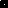 